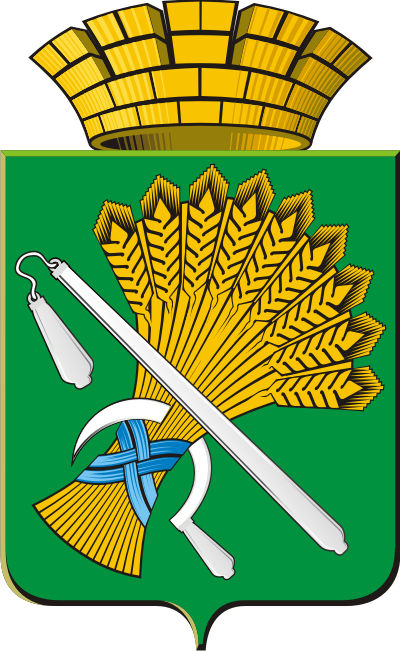 ГЛАВА КАМЫШЛОВСКОГО ГОРОДСКОГО ОКРУГАП О С Т А Н О В Л Е Н И Еот 18.03.2014 года  № 459г. Камышлов Об утверждении порядка предоставления субсидий из бюджета  Камышловского городского округа организациям или индивидуальным предпринимателям, являющимся исполнителями коммунальных услуг, в целях возмещения затрат, связанных с предоставлением гражданам, проживающим на территории  Камышловского городского округа, меры социальной поддержки по частичному освобождению от платы за коммунальные услугиВ соответствии с Законом Свердловской области от 25.04.2013 N 40-ОЗ "О мере социальной поддержки по частичному освобождению граждан, проживающих на территории Свердловской области, от платы за коммунальные услуги", Законом Свердловской области от 25.04.2013 N 41-ОЗ "О наделении органов местного самоуправления муниципальных образований, расположенных на территории Свердловской области, государственным полномочием Свердловской области по предоставлению гражданам, проживающим на территории Свердловской области, меры социальной поддержки по частичному освобождению от платы за коммунальные услуги", постановлением Правительства Свердловской области от 18.12.2013 N 1539-ПП "О реализации Законов Свердловской области от 25.04.2013 N 40-ОЗ "О мере социальной поддержки по частичному освобождению граждан, проживающих на территории Свердловской области, от платы за коммунальные услуги" и от 25.04.2013 N 41-ОЗ "О наделении органов местного самоуправления муниципальных образований, расположенных на территории Свердловской области, государственным полномочием Свердловской области по предоставлению гражданам, проживающим на территории Свердловской области, меры социальной поддержки по частичному освобождению от платы за коммунальные услуги", руководствуясь статьей 78 Бюджетного кодекса Российской Федерации, статьей 27 Устава Камышловского городского округа ПОСТАНОВЛЯЮ:1. Утвердить Порядок предоставления субсидий из бюджета Камышловского городского округа организациям или индивидуальным предпринимателям, являющимся исполнителями коммунальных услуг, в целях возмещения затрат, связанных с предоставлением гражданам, проживающим на территории  Камышловского городского округа, меры социальной поддержки по частичному освобождению от платы за коммунальные услуги (прилагается).2. Опубликовать настоящее Постановление в газете "Камышловские известия" и разместить на официальном сайте   «www.gorod-kamyshlov.ru»3. Контроль за исполнением настоящего постановления возложить на заместителя главы администрации Камышловского городского округа  М.М.Пушкарева.  Глава Камышловского городского округа                                            М.Н.ЧухаревПОРЯДОК ПРЕДОСТАВЛЕНИЯ СУБСИДИЙ ИЗ БЮДЖЕТАКАМЫШЛОВСКОГО ГОРОДСКОГО ОКРУГА ОРГАНИЗАЦИЯМ                   ИЛИ ИНДИВИДУАЛЬНЫМ ПРЕДПРИНИМАТЕЛЯМ,ЯВЛЯЮЩИМСЯ ИСПОЛНИТЕЛЯМИ КОММУНАЛЬНЫХ УСЛУГ,В ЦЕЛЯХ ВОЗМЕЩЕНИЯ ЗАТРАТ, СВЯЗАННЫХС ПРЕДОСТАВЛЕНИЕМ ГРАЖДАНАМ, ПРОЖИВАЮЩИМ НА ТЕРРИТОРИИ КАМЫШЛОВСКОГО ГОРОДСКОГО ОКРУГА, МЕРЫ СОЦИАЛЬНОЙ ПОДДЕРЖКИ ПО ЧАСТИЧНОМУ ОСВОБОЖДЕНИЮ ОТ ПЛАТЫ ЗА КОММУНАЛЬНЫЕ УСЛУГИ      1.  Порядок предоставления субсидий из бюджета Камышловского городского округа организациям или индивидуальным предпринимателям, являющимся исполнителями коммунальных услуг, в целях возмещения затрат, связанных с предоставлением гражданам, проживающим на территории  Камышловского городского округа, меры социальной поддержки по частичному освобождению от платы за коммунальные услуги (далее – Порядок) определяет условия и процедуру предоставления субсидий организациям или индивидуальным предпринимателям, являющимся исполнителями коммунальных услуг (далее - исполнители коммунальных услуг).       2. Настоящий Порядок разработан в соответствии с Бюджетным кодексом Российской Федерации, Законами Свердловской области от 25 апреля 2013 года № 40-ОЗ «О мере социальной поддержки по частичному освобождению граждан, проживающих на территории Свердловской области, от платы за коммунальные услуги», от 25 апреля  2013 года № 41-ОЗ «О наделении органов местного самоуправления муниципальных образований, расположенных на территории Свердловской области, государственным полномочием Свердловской области по предоставлению гражданам, проживающим на территории Свердловской области, меры социальной поддержки по частичному освобождению от платы за коммунальные услуги».           3. Субсидии из бюджета Камышловского городского округа организациям или индивидуальным предпринимателям, являющимся исполнителями коммунальных услуг предоставляются в рамках подпрограммы «Социальная поддержка отдельных категорий граждан на территории Камышловского городского округа»  в пределах лимитов бюджетных обязательств на  соответствующий финансовый год. 4. Субсидии предоставляются исполнителям коммунальных услуг, в соответствии с требованиями настоящего Порядка, в целях  возмещения затрат, связанных с предоставлением гражданам, проживающим на территории Камышловского городского округа, меры социальной поддержки по частичному освобождению от платы за коммунальные услуги.5. Субсидии предоставляются исполнителям коммунальных услуг при соблюдении следующих условий: 1) рост платы гражданина за коммунальные услуги превышает установленный на соответствующий период уполномоченным исполнительным органом государственной власти Свердловской области в сфере государственного регулирования цен (тарифов) предельный индекс изменения размера платы граждан за коммунальные услуги в муниципальном образовании, на территории которого проживает гражданин, при сопоставимых перечне коммунальных услуг и объемах потребления коммунальных услуг;2) многоквартирный дом оснащен коллективными (общедомовыми) приборами учета потребления используемых коммунальных услуг (горячей и холодной воды, тепловой энергии, электрической энергии) - в случае, если гражданин проживает в многоквартирном доме;3) жилой дом оснащен индивидуальными приборами учета потребления используемых коммунальных услуг (горячей и холодной воды, тепловой энергии, электрической энергии, газа) - в случае, если гражданин проживает в жилом доме.6. Предоставление субсидий осуществляется на  основании Соглашения о предоставлении субсидии, заключаемого между исполнителями коммунальных услуг и администрацией Камышловского городского округа (Приложение № 2).7. Для заключения Соглашения о предоставлении субсидии исполнитель коммунальных услуг представляет на имя главы Камышловского городского округа заявку на возмещение затрат, связанных с предоставлением гражданам, проживающим на территории  Камышловского городского округа, меры социальной поддержки по частичному освобождению от платы за коммунальные услуги (далее – Заявка) (Приложение № 1). Заявка направляется на бумажном носителе и в электронном виде. 8. К Заявке прилагаются следующие документы:1) реестр (ведомость) предоставления гражданам меры социальной поддержки по каждому многоквартирному и жилому дому, в котором указываются фамилии и инициалы гражданина, адрес, количество проживающих (зарегистрированных), объем потребления по каждой коммунальной услуге (по приборам учета или нормативам), тариф, сумма начисленного платежа, объем и сумма начисленного платежа за общедомовое потребление, аналогичные показатели за декабрь предыдущего года, предельный индекс, размер превышения предельного индекса, размер предоставляемой гражданину меры социальной поддержки;по каждому дому указываются дополнительно объемы потребленных ресурсов по показаниям общедомовых приборов учета;2) счета-фактуры ресурсоснабжающих организаций по всем коммунальным услугам и платежные поручения исполнителя, подтверждающие оплату поставленных коммунальных ресурсов за истекший месяц.9. Размер субсидий исполнителям коммунальных услуг равен сумме ежемесячно предоставленных мер социальной поддержки гражданам в отчетном периоде.10. Размер мер социальной поддержки гражданам определяется ежемесячно в соответствии с пунктом 4 Порядка предоставления гражданам, проживающим на территории Свердловской области, меры социальной поддержки по частичному освобождению от платы за коммунальные услуги и определения её размера, определения сопоставимости перечня коммунальных услуг и объёмов потребления коммунальных услуг и возмещения организациям или индивидуальным предпринимателям, являющимся исполнителями коммунальных услуг, затрат, связанных с предоставлением гражданам, проживающим на территории Свердловской области, меры социальной поддержки по частичному освобождению от платы за коммунальные услуги, утверждённого Постановлением Правительства Свердловской области от 18 декабря 2013 года № 1539-ПП. 11.   Возмещение затрат исполнителей коммунальных услуг, связанных с предоставлением меры социальной поддержки в отчетном году, осуществляется в текущем финансовом году. Для возмещения затрат, связанных с предоставлением меры социальной поддержки за отчетный год, исполнители коммунальных услуг представляют документы, указанные в пункт 8 настоящего Порядка, в январе текущего финансового года.         12. Администрация Камышловского городского округа  отказывает в предоставлении субсидий в следующих случаях:исполнитель коммунальных услуг не представил либо представил не в полном объеме документы, указанные в пункте 8 настоящего Порядка,не соблюдены условия предусмотренные пунктом 5 настоящего Порядка.Приложение №1к ПорядкуЗАЯВКА             на возмещение затрат, связанных с предоставлением гражданам, проживающим на территории  Камышловского городского округа, меры социальной поддержки по частичному освобождению от платы за коммунальные услуги от _______________20__ года          Изучив  Порядок предоставления субсидий из бюджета Камышловского городского округа организациям или индивидуальным предпринимателям, являющимся исполнителями коммунальных услуг, в целях возмещения затрат, связанных с предоставлением гражданам, проживающим на территории  Камышловского городского округа, меры социальной поддержки по частичному освобождению от платы за коммунальные услуги  _________________________  ____________________________________________________________________,                       (полное наименование юридического лица)в лице ____________________________________________________________________,              (полное наименование должности и Ф.И.О. руководителя)просит рассмотреть прилагаемые к заявке документы и принять решение о заключении соглашения о предоставлении субсидии  на возмещение затрат, связанных с предоставлением гражданам, проживающим на территории  Камышловского городского округа, меры социальной поддержки по частичному освобождению от платы за коммунальные услуги в _______ году в размере _______________ рублей.      К заявке прилагаются следующие документы:    1.    2.Руководитель организации _______________   _______________________                                                  (подпись)        М.П.      (расшифровка подписи)Приложение № 2 к ПорядкуСОГЛАШЕНИЕпредоставления субсидий из бюджета Камышловского городского округа организациям или индивидуальным предпринимателям, являющимся исполнителями коммунальных услуг, в целях возмещения затрат, связанных с предоставлением гражданам, проживающим на территории  Камышловского городского округа, меры социальной поддержки по частичному освобождению от платы за коммунальные услуги        Администрация Камышловского городского округа в лице главы Камышловского городского округа  Чухарева М.Н., действующего  на  основании  Устава,  далее именуемое Администрация,  и____________________________________________________________________,                     (наименование юридического лица)далее именуемое "Организация", в лице____________________________________________________________________,                     (наименование должности, Ф.И.О.)действующего    на    основании   _____________________,   вместе   именуемые   "Стороны", заключили настоящее Соглашение о нижеследующем:1. ПРЕДМЕТ СОГЛАШЕНИЯ1.1. Предметом настоящего Соглашения, является предоставление Организации  в 20__ году субсидий из бюджета Камышловского городского округа  на возмещение затрат, связанных с предоставлением гражданам, проживающим на территории  муниципального образования Камышловский городской округ, меры социальной поддержки по частичному освобождению от платы за коммунальные услуги (далее-субсидия).       1.2.  Объем  субсидий  из  бюджета Камышловского городского округа, составляет по настоящему Соглашению ____________рублей.   1.3. Субсидии предоставляются исходя из размера фактически предоставленных Организацией мер социальной поддержки гражданам, определённого  в отчетном периоде в соответствии с пунктом 4 Порядка предоставления гражданам, проживающим на территории Свердловской области, меры социальной поддержки по частичному освобождению от платы за коммунальные услуги и определения её размера, определения сопоставимости перечня коммунальных услуг и объёмов потребления коммунальных услуг и возмещения организациям или индивидуальным предпринимателям, являющимся исполнителями коммунальных услуг, затрат, связанных с предоставлением гражданам, проживающим на территории Свердловской области, меры социальной поддержки по частичному освобождению от платы за коммунальные услуги, утверждённого Постановлением Правительства Свердловской области от 18 декабря 2013 года № 1539-ПП.2. ОБЯЗАННОСТИ И ПРАВА СТОРОН2.1. Администрация обязуется в пределах бюджетных ассигнований и лимитов бюджетных обязательств перечислять Организации субсидии  в течение 5 рабочих дней после заключения Соглашения.2.2. Администрация имеет право:2.2.1. Осуществлять контроль за целевым использованием Субсидии,  в пределах своих полномочий в порядке, предусмотренном Бюджетным кодексом Российской Федерации.2.2.2. При осуществлении контроля Администрация имеет право проводить у Организации проверки первичных документов, подтверждающие сведения, указанные в документах, представляемых в составе заявке для получения субсидий.Отказ Организации  представить по требованию Администрации соответствующие первичные документы является основанием для расторжения в одностороннем порядке по инициативе Администрации данного Соглашения.2.2.3. В случае неисполнения Организацией обязательств, установленных настоящим Соглашением, принять решение о приостановлении либо прекращении перечисления субсидий, с направлением уведомления в трехдневный срок с момента принятия такого решения.2.3. Организация обязуется использовать денежные средства, указанные в пункте 1.2 настоящего Соглашения, на цели, указанные в пункте 1.1 настоящего Соглашения, в соответствии с Бюджетным кодексом Российской Федерации.2.4. Организация имеет право:2.4.1. Требовать перечисление субсидии в размере, порядке и на условиях предусмотренных настоящим Соглашением, при условии выполнения соответствующих обязательств по настоящему Соглашению.2.4.2. Обращаться в Администрацию за разъяснениями в связи с исполнением настоящего Соглашения.5. ОТВЕТСТВЕННОСТЬ СТОРОН5.1. За неисполнение или ненадлежащее исполнение обязательств по настоящему Соглашению стороны несут ответственность, предусмотренную законодательством Российской Федерации.5.3. При выявлении Администрацией, либо органом, осуществляющим финансовый контроль, нарушения условий, установленных для предоставления субсидий, а также установления факта нецелевого использования средств, предусмотренных настоящим Соглашением, или предоставления недостоверных сведений для получения субсидий, субсидии подлежат возврату в бюджет Камышловского городского округа в течение 10 календарных дней с момента получения соответствующего требования.При не возврате субсидии в указанный срок Администрация принимает меры по взысканию подлежащей возврату субсидии в бюджет Камышловского городского округа в судебном порядке.6. СРОК ДЕЙСТВИЯ СОГЛАШЕНИЯ Настоящее Соглашение вступает в силу со дня его подписания Сторонами и действует до завершения 20___ года.7. ПОРЯДОК РАЗРЕШЕНИЯ СПОРОВНеурегулированные Сторонами споры и разногласия, возникающие при исполнении настоящего Соглашения или в связи с ним, рассматриваются в порядке, предусмотренном законодательством Российской Федерации.8. ПОРЯДОК ИЗМЕНЕНИЯ, РАСТОРЖЕНИЯ СОГЛАШЕНИЯ8.1. Любые изменения и дополнения к настоящему Соглашению оформляются в виде дополнительного Соглашения, оформляемого в письменной форме и подписываемого обеими Сторонами.8.2. В случае неисполнения и ненадлежащего исполнения Организацией обязательств по настоящему Соглашению, Администрация направляет уведомление о необходимости устранения выявленных нарушений в установленный срок. При не устранении Организацией в установленном порядке указанных нарушений, Администрация вправе расторгнуть настоящее Соглашение в соответствии с действующим законодательством Российской Федерации, а также применить последствия такого расторжения, приостановить финансирование и иные меры, предусмотренные законодательством Российской Федерации.9. ЗАКЛЮЧИТЕЛЬНЫЕ ПОЛОЖЕНИЯ9.1. Настоящее Соглашение составлено в двух экземплярах, имеющих одинаковую юридическую силу, по одному экземпляру для каждой стороны.9.2. Настоящее Соглашение вступает в силу с момента его подписания Сторонами и действует до полного исполнения обязательств по настоящему Соглашению.10. ЮРИДИЧЕСКИЕ АДРЕСА, РЕКВИЗИТЫ И ПОДПИСИ СТОРОНУТВЕРЖДЕНпостановлением главыКамышловского городского округаот 18.03.2014 года № 459